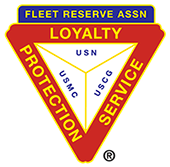 FRA BRANCH 367 San MiguelSan Antonio, ZambalesMINUTES: General Membership Meeting January 8th, 2021 was called to order by President Vatter at 11:00 am. In attendance were 9 members, 2 visitors, and John Stanton from the “Garage”. PRESENT: Lee Vatter, Tom Wickes, Pat Winston, David Johnson, Dan Wilson, Bill Bay, Bill Castle, John Moore, Patrick Howerton. Visitors are Rick G. and Mike Mummey. CONDUCTED OPENING CEREMONIES:The Secretary read the minutes from 4 Dec GMM and 23 Dec BOD. Dan Wilson motioned to accept the minutes, John Moore 2nd the motion, then the GMM and BOD were approved unanimously.MEMBERSHIP:    Current membership total remains at 127. COMMUNICATIONS:     We are expecting feedback from FRA National Financial Dept. regarding Branch 367 January rebate check.President Vatter and Secretary Winston shared some, high points from emails sent to Branch 367 by the FRA National President, FRA Regional President, and LAFRA President. They all express enthusiasm about our dedication, and generosity toward community projects in the Philippines during 2020. We can expect to see honorable mentions of Branch 367 in an upcoming FRA National Magazine. President Vatter sent an email to LAFRA National regarding the use Facebook or FB Messenger vs emails to have better communication with our LAFRA Unit members at BR 367.STANDING COMMITTEE REPORTS:Secretary: N/ATreasurer:  Treasurer Report was read by David Johnson. Rent is paid to date & will pay a lower rent amount in February to compensate for 2021 property taxes. Bill Bay motioned to accept the Treasurers Report, Bill Castle 2nd the motion, to accept the Treasurers report. The report was approved unanimously.Wall adds:  Wall Ad charges will commence March 2021.Building Maintenance:  see Unfinished & Deferred Business.  Canteen: John Stanton from the “Garage” stated that the social distancing policy are still in effect. UNFINISHED AND DEFERRED BUSINESS: Pat Winston will conduct research into contributing local San Antonio Schools with much needed printing materials.Grass cutting and weed control is now required in the back lot. There is a genuine concern to ensure no snakes are residing there, as well as maintaining proper upkeep.NEW BUSSINESSBOD Board of Directors Meeting recommendation is to move the GMM General Membership Meetings to the 1st Wednesday of the month (10-11am) vs the 1st Friday of the month. Motion to change GMM days by at Winston, David Johnson 2nd the motion. Vote was approved unanimously. Vice President Tom Wickes requested that Branch 367 initiate a Scholarship Fund to sponsor 20 students in partnership with VFW 11447. The total cost will be 30,000 php (approx. $600 USD), 1,500php per student). Motion to approve by Dan Wilson, 2nd by Bill Castle. The Scholarship Funds was approved unanimously.VP Tom Wickes wants to conduct minor sheet metal repairs near a local school to prevent the children from getting wet when waiting for a ride. Tom will pay for materials. Let us know if you would like to assist Tom & Pat Winston with repairs.Lee Vater motioned to sell FRAlic Raffle Tickets. John Moore will order 200 Raffle tickets that will sell for 500php each. 1st Prize 30,000php, 2nd Prize 20,000php. Drawing date is 11 April & winners do not need to be present to win. Motion 2nd by Bill Bay. Approved unanimously.GOOD OF THE ORDERConsider a Branch Officer position. Applications end April 2021.  Branch 367 Members are encouraged to support other Service Organizations like the VFW 11447 & MOC meetings. Their next meeting is 13 January, followed by a MOC Meeting. Members do at least one good deed each year to represent our group in San Miguel. The 2021 FRAlic’s will be held 9,10,11 April 2021. POC’s are Roger Baithwaite (Golf), Barry Larsen (Chili Cook-Off). Beauty Contest POC is TBD. Winners of the December 23rd Turkey Raffle : 1st Place Kim Peterson, 2nd Tom Braun, 3rd Hayden Spalding.The VA in Manila “MAY” have Covid-19 vaccinations, but check with them 1st because they will most likely require an appointment. Immigration Annual Reporting for foreigners living in the Philippines is due this January. Olongapo appointment requirements: Send the following info to bi.olongapo@gmail.com: Full Name, Country of Citizenship, Visa Status (example: ACR I-Card number on the back should begin with a G or F). Pat Winston won the January GMM 50/50 Raffle.Next FRA 367 BOD meeting will be January 27th at 10:00am.Next FRA 367 GMM will be February 3rd, 2021, at 10:00am.CONDUCTED CLOSING CEREMONIES:Meeting adjourned at 12: 05 pm.Submitted by:                                                      Approved by:                   //S//                                                                      //S//Patrick Winston                                                  William “Lee” VatterSecretary                                                              PresidentFRA Branch 367                                                   FRA Branch 367